Стоимость перевозки коттеджа или частного дома, как и в случае с дачным переездом, зависит от объёма имущества и сложности выполнения работ. Огромные площади современных коттеджей, а так же дорогостоящая мебель и техника делают перевозку загородного дома поистине глобальной задачей. Бригады грузчиков составляют от 6-ти до 12-ти человек. Рекомендован бесплатный выезд нашего менеджера для объективной оценки стоимости транспортировки. В стоимость переезда коттеджа уже включены все работы и упаковочный материал.Стоимость перевозки коттеджа или частного дома, как и в случае с дачным переездом, зависит от объёма имущества и сложности выполнения работ. Огромные площади современных коттеджей, а так же дорогостоящая мебель и техника делают перевозку загородного дома поистине глобальной задачей. Бригады грузчиков составляют от 6-ти до 12-ти человек. Рекомендован бесплатный выезд нашего менеджера для объективной оценки стоимости транспортировки. В стоимость переезда коттеджа уже включены все работы и упаковочный материал.Стоимость перевозки коттеджа или частного дома, как и в случае с дачным переездом, зависит от объёма имущества и сложности выполнения работ. Огромные площади современных коттеджей, а так же дорогостоящая мебель и техника делают перевозку загородного дома поистине глобальной задачей. Бригады грузчиков составляют от 6-ти до 12-ти человек. Рекомендован бесплатный выезд нашего менеджера для объективной оценки стоимости транспортировки. В стоимость переезда коттеджа уже включены все работы и упаковочный материал.Стоимость перевозки коттеджа или частного дома, как и в случае с дачным переездом, зависит от объёма имущества и сложности выполнения работ. Огромные площади современных коттеджей, а так же дорогостоящая мебель и техника делают перевозку загородного дома поистине глобальной задачей. Бригады грузчиков составляют от 6-ти до 12-ти человек. Рекомендован бесплатный выезд нашего менеджера для объективной оценки стоимости транспортировки. В стоимость переезда коттеджа уже включены все работы и упаковочный материал.Стоимость перевозки коттеджа или частного дома, как и в случае с дачным переездом, зависит от объёма имущества и сложности выполнения работ. Огромные площади современных коттеджей, а так же дорогостоящая мебель и техника делают перевозку загородного дома поистине глобальной задачей. Бригады грузчиков составляют от 6-ти до 12-ти человек. Рекомендован бесплатный выезд нашего менеджера для объективной оценки стоимости транспортировки. В стоимость переезда коттеджа уже включены все работы и упаковочный материал.Стоимость перевозки коттеджа или частного дома, как и в случае с дачным переездом, зависит от объёма имущества и сложности выполнения работ. Огромные площади современных коттеджей, а так же дорогостоящая мебель и техника делают перевозку загородного дома поистине глобальной задачей. Бригады грузчиков составляют от 6-ти до 12-ти человек. Рекомендован бесплатный выезд нашего менеджера для объективной оценки стоимости транспортировки. В стоимость переезда коттеджа уже включены все работы и упаковочный материал.Стоимость перевозки коттеджа или частного дома, как и в случае с дачным переездом, зависит от объёма имущества и сложности выполнения работ. Огромные площади современных коттеджей, а так же дорогостоящая мебель и техника делают перевозку загородного дома поистине глобальной задачей. Бригады грузчиков составляют от 6-ти до 12-ти человек. Рекомендован бесплатный выезд нашего менеджера для объективной оценки стоимости транспортировки. В стоимость переезда коттеджа уже включены все работы и упаковочный материал.Стоимость перевозки коттеджа или частного дома, как и в случае с дачным переездом, зависит от объёма имущества и сложности выполнения работ. Огромные площади современных коттеджей, а так же дорогостоящая мебель и техника делают перевозку загородного дома поистине глобальной задачей. Бригады грузчиков составляют от 6-ти до 12-ти человек. Рекомендован бесплатный выезд нашего менеджера для объективной оценки стоимости транспортировки. В стоимость переезда коттеджа уже включены все работы и упаковочный материал.Стоимость перевозки коттеджа или частного дома, как и в случае с дачным переездом, зависит от объёма имущества и сложности выполнения работ. Огромные площади современных коттеджей, а так же дорогостоящая мебель и техника делают перевозку загородного дома поистине глобальной задачей. Бригады грузчиков составляют от 6-ти до 12-ти человек. Рекомендован бесплатный выезд нашего менеджера для объективной оценки стоимости транспортировки. В стоимость переезда коттеджа уже включены все работы и упаковочный материал.Стоимость перевозки коттеджа или частного дома, как и в случае с дачным переездом, зависит от объёма имущества и сложности выполнения работ. Огромные площади современных коттеджей, а так же дорогостоящая мебель и техника делают перевозку загородного дома поистине глобальной задачей. Бригады грузчиков составляют от 6-ти до 12-ти человек. Рекомендован бесплатный выезд нашего менеджера для объективной оценки стоимости транспортировки. В стоимость переезда коттеджа уже включены все работы и упаковочный материал.Стоимость перевозки коттеджа или частного дома, как и в случае с дачным переездом, зависит от объёма имущества и сложности выполнения работ. Огромные площади современных коттеджей, а так же дорогостоящая мебель и техника делают перевозку загородного дома поистине глобальной задачей. Бригады грузчиков составляют от 6-ти до 12-ти человек. Рекомендован бесплатный выезд нашего менеджера для объективной оценки стоимости транспортировки. В стоимость переезда коттеджа уже включены все работы и упаковочный материал.Стоимость перевозки коттеджа или частного дома, как и в случае с дачным переездом, зависит от объёма имущества и сложности выполнения работ. Огромные площади современных коттеджей, а так же дорогостоящая мебель и техника делают перевозку загородного дома поистине глобальной задачей. Бригады грузчиков составляют от 6-ти до 12-ти человек. Рекомендован бесплатный выезд нашего менеджера для объективной оценки стоимости транспортировки. В стоимость переезда коттеджа уже включены все работы и упаковочный материал.Стоимость перевозки коттеджа или частного дома, как и в случае с дачным переездом, зависит от объёма имущества и сложности выполнения работ. Огромные площади современных коттеджей, а так же дорогостоящая мебель и техника делают перевозку загородного дома поистине глобальной задачей. Бригады грузчиков составляют от 6-ти до 12-ти человек. Рекомендован бесплатный выезд нашего менеджера для объективной оценки стоимости транспортировки. В стоимость переезда коттеджа уже включены все работы и упаковочный материал.Стоимость перевозки коттеджа или частного дома, как и в случае с дачным переездом, зависит от объёма имущества и сложности выполнения работ. Огромные площади современных коттеджей, а так же дорогостоящая мебель и техника делают перевозку загородного дома поистине глобальной задачей. Бригады грузчиков составляют от 6-ти до 12-ти человек. Рекомендован бесплатный выезд нашего менеджера для объективной оценки стоимости транспортировки. В стоимость переезда коттеджа уже включены все работы и упаковочный материал.Стоимость перевозки коттеджа или частного дома, как и в случае с дачным переездом, зависит от объёма имущества и сложности выполнения работ. Огромные площади современных коттеджей, а так же дорогостоящая мебель и техника делают перевозку загородного дома поистине глобальной задачей. Бригады грузчиков составляют от 6-ти до 12-ти человек. Рекомендован бесплатный выезд нашего менеджера для объективной оценки стоимости транспортировки. В стоимость переезда коттеджа уже включены все работы и упаковочный материал.Стоимость перевозки коттеджа или частного дома, как и в случае с дачным переездом, зависит от объёма имущества и сложности выполнения работ. Огромные площади современных коттеджей, а так же дорогостоящая мебель и техника делают перевозку загородного дома поистине глобальной задачей. Бригады грузчиков составляют от 6-ти до 12-ти человек. Рекомендован бесплатный выезд нашего менеджера для объективной оценки стоимости транспортировки. В стоимость переезда коттеджа уже включены все работы и упаковочный материал.Стоимость перевозки коттеджа или частного дома, как и в случае с дачным переездом, зависит от объёма имущества и сложности выполнения работ. Огромные площади современных коттеджей, а так же дорогостоящая мебель и техника делают перевозку загородного дома поистине глобальной задачей. Бригады грузчиков составляют от 6-ти до 12-ти человек. Рекомендован бесплатный выезд нашего менеджера для объективной оценки стоимости транспортировки. В стоимость переезда коттеджа уже включены все работы и упаковочный материал.Стоимость перевозки коттеджа или частного дома, как и в случае с дачным переездом, зависит от объёма имущества и сложности выполнения работ. Огромные площади современных коттеджей, а так же дорогостоящая мебель и техника делают перевозку загородного дома поистине глобальной задачей. Бригады грузчиков составляют от 6-ти до 12-ти человек. Рекомендован бесплатный выезд нашего менеджера для объективной оценки стоимости транспортировки. В стоимость переезда коттеджа уже включены все работы и упаковочный материал.Стоимость перевозки коттеджа или частного дома, как и в случае с дачным переездом, зависит от объёма имущества и сложности выполнения работ. Огромные площади современных коттеджей, а так же дорогостоящая мебель и техника делают перевозку загородного дома поистине глобальной задачей. Бригады грузчиков составляют от 6-ти до 12-ти человек. Рекомендован бесплатный выезд нашего менеджера для объективной оценки стоимости транспортировки. В стоимость переезда коттеджа уже включены все работы и упаковочный материал.Стоимость перевозки коттеджа или частного дома, как и в случае с дачным переездом, зависит от объёма имущества и сложности выполнения работ. Огромные площади современных коттеджей, а так же дорогостоящая мебель и техника делают перевозку загородного дома поистине глобальной задачей. Бригады грузчиков составляют от 6-ти до 12-ти человек. Рекомендован бесплатный выезд нашего менеджера для объективной оценки стоимости транспортировки. В стоимость переезда коттеджа уже включены все работы и упаковочный материал.Стоимость перевозки коттеджа или частного дома, как и в случае с дачным переездом, зависит от объёма имущества и сложности выполнения работ. Огромные площади современных коттеджей, а так же дорогостоящая мебель и техника делают перевозку загородного дома поистине глобальной задачей. Бригады грузчиков составляют от 6-ти до 12-ти человек. Рекомендован бесплатный выезд нашего менеджера для объективной оценки стоимости транспортировки. В стоимость переезда коттеджа уже включены все работы и упаковочный материал.Стоимость перевозки коттеджа или частного дома, как и в случае с дачным переездом, зависит от объёма имущества и сложности выполнения работ. Огромные площади современных коттеджей, а так же дорогостоящая мебель и техника делают перевозку загородного дома поистине глобальной задачей. Бригады грузчиков составляют от 6-ти до 12-ти человек. Рекомендован бесплатный выезд нашего менеджера для объективной оценки стоимости транспортировки. В стоимость переезда коттеджа уже включены все работы и упаковочный материал.Стоимость перевозки коттеджа или частного дома, как и в случае с дачным переездом, зависит от объёма имущества и сложности выполнения работ. Огромные площади современных коттеджей, а так же дорогостоящая мебель и техника делают перевозку загородного дома поистине глобальной задачей. Бригады грузчиков составляют от 6-ти до 12-ти человек. Рекомендован бесплатный выезд нашего менеджера для объективной оценки стоимости транспортировки. В стоимость переезда коттеджа уже включены все работы и упаковочный материал.Стоимость перевозки коттеджа или частного дома, как и в случае с дачным переездом, зависит от объёма имущества и сложности выполнения работ. Огромные площади современных коттеджей, а так же дорогостоящая мебель и техника делают перевозку загородного дома поистине глобальной задачей. Бригады грузчиков составляют от 6-ти до 12-ти человек. Рекомендован бесплатный выезд нашего менеджера для объективной оценки стоимости транспортировки. В стоимость переезда коттеджа уже включены все работы и упаковочный материал.Стоимость перевозки коттеджа или частного дома, как и в случае с дачным переездом, зависит от объёма имущества и сложности выполнения работ. Огромные площади современных коттеджей, а так же дорогостоящая мебель и техника делают перевозку загородного дома поистине глобальной задачей. Бригады грузчиков составляют от 6-ти до 12-ти человек. Рекомендован бесплатный выезд нашего менеджера для объективной оценки стоимости транспортировки. В стоимость переезда коттеджа уже включены все работы и упаковочный материал.Стоимость перевозки коттеджа или частного дома, как и в случае с дачным переездом, зависит от объёма имущества и сложности выполнения работ. Огромные площади современных коттеджей, а так же дорогостоящая мебель и техника делают перевозку загородного дома поистине глобальной задачей. Бригады грузчиков составляют от 6-ти до 12-ти человек. Рекомендован бесплатный выезд нашего менеджера для объективной оценки стоимости транспортировки. В стоимость переезда коттеджа уже включены все работы и упаковочный материал.Стоимость перевозки коттеджа или частного дома, как и в случае с дачным переездом, зависит от объёма имущества и сложности выполнения работ. Огромные площади современных коттеджей, а так же дорогостоящая мебель и техника делают перевозку загородного дома поистине глобальной задачей. Бригады грузчиков составляют от 6-ти до 12-ти человек. Рекомендован бесплатный выезд нашего менеджера для объективной оценки стоимости транспортировки. В стоимость переезда коттеджа уже включены все работы и упаковочный материал.Стоимость перевозки коттеджа или частного дома, как и в случае с дачным переездом, зависит от объёма имущества и сложности выполнения работ. Огромные площади современных коттеджей, а так же дорогостоящая мебель и техника делают перевозку загородного дома поистине глобальной задачей. Бригады грузчиков составляют от 6-ти до 12-ти человек. Рекомендован бесплатный выезд нашего менеджера для объективной оценки стоимости транспортировки. В стоимость переезда коттеджа уже включены все работы и упаковочный материал.Стоимость перевозки коттеджа или частного дома, как и в случае с дачным переездом, зависит от объёма имущества и сложности выполнения работ. Огромные площади современных коттеджей, а так же дорогостоящая мебель и техника делают перевозку загородного дома поистине глобальной задачей. Бригады грузчиков составляют от 6-ти до 12-ти человек. Рекомендован бесплатный выезд нашего менеджера для объективной оценки стоимости транспортировки. В стоимость переезда коттеджа уже включены все работы и упаковочный материал.Стоимость перевозки коттеджа или частного дома, как и в случае с дачным переездом, зависит от объёма имущества и сложности выполнения работ. Огромные площади современных коттеджей, а так же дорогостоящая мебель и техника делают перевозку загородного дома поистине глобальной задачей. Бригады грузчиков составляют от 6-ти до 12-ти человек. Рекомендован бесплатный выезд нашего менеджера для объективной оценки стоимости транспортировки. В стоимость переезда коттеджа уже включены все работы и упаковочный материал.Стоимость перевозки коттеджа или частного дома, как и в случае с дачным переездом, зависит от объёма имущества и сложности выполнения работ. Огромные площади современных коттеджей, а так же дорогостоящая мебель и техника делают перевозку загородного дома поистине глобальной задачей. Бригады грузчиков составляют от 6-ти до 12-ти человек. Рекомендован бесплатный выезд нашего менеджера для объективной оценки стоимости транспортировки. В стоимость переезда коттеджа уже включены все работы и упаковочный материал.Стоимость перевозки коттеджа или частного дома, как и в случае с дачным переездом, зависит от объёма имущества и сложности выполнения работ. Огромные площади современных коттеджей, а так же дорогостоящая мебель и техника делают перевозку загородного дома поистине глобальной задачей. Бригады грузчиков составляют от 6-ти до 12-ти человек. Рекомендован бесплатный выезд нашего менеджера для объективной оценки стоимости транспортировки. В стоимость переезда коттеджа уже включены все работы и упаковочный материал.Стоимость перевозки коттеджа или частного дома, как и в случае с дачным переездом, зависит от объёма имущества и сложности выполнения работ. Огромные площади современных коттеджей, а так же дорогостоящая мебель и техника делают перевозку загородного дома поистине глобальной задачей. Бригады грузчиков составляют от 6-ти до 12-ти человек. Рекомендован бесплатный выезд нашего менеджера для объективной оценки стоимости транспортировки. В стоимость переезда коттеджа уже включены все работы и упаковочный материал.Стоимость перевозки коттеджа или частного дома, как и в случае с дачным переездом, зависит от объёма имущества и сложности выполнения работ. Огромные площади современных коттеджей, а так же дорогостоящая мебель и техника делают перевозку загородного дома поистине глобальной задачей. Бригады грузчиков составляют от 6-ти до 12-ти человек. Рекомендован бесплатный выезд нашего менеджера для объективной оценки стоимости транспортировки. В стоимость переезда коттеджа уже включены все работы и упаковочный материал.Стоимость перевозки коттеджа или частного дома, как и в случае с дачным переездом, зависит от объёма имущества и сложности выполнения работ. Огромные площади современных коттеджей, а так же дорогостоящая мебель и техника делают перевозку загородного дома поистине глобальной задачей. Бригады грузчиков составляют от 6-ти до 12-ти человек. Рекомендован бесплатный выезд нашего менеджера для объективной оценки стоимости транспортировки. В стоимость переезда коттеджа уже включены все работы и упаковочный материал.Стоимость перевозки коттеджа или частного дома, как и в случае с дачным переездом, зависит от объёма имущества и сложности выполнения работ. Огромные площади современных коттеджей, а так же дорогостоящая мебель и техника делают перевозку загородного дома поистине глобальной задачей. Бригады грузчиков составляют от 6-ти до 12-ти человек. Рекомендован бесплатный выезд нашего менеджера для объективной оценки стоимости транспортировки. В стоимость переезда коттеджа уже включены все работы и упаковочный материал.Стоимость перевозки коттеджа или частного дома, как и в случае с дачным переездом, зависит от объёма имущества и сложности выполнения работ. Огромные площади современных коттеджей, а так же дорогостоящая мебель и техника делают перевозку загородного дома поистине глобальной задачей. Бригады грузчиков составляют от 6-ти до 12-ти человек. Рекомендован бесплатный выезд нашего менеджера для объективной оценки стоимости транспортировки. В стоимость переезда коттеджа уже включены все работы и упаковочный материал.Стоимость перевозки коттеджа или частного дома, как и в случае с дачным переездом, зависит от объёма имущества и сложности выполнения работ. Огромные площади современных коттеджей, а так же дорогостоящая мебель и техника делают перевозку загородного дома поистине глобальной задачей. Бригады грузчиков составляют от 6-ти до 12-ти человек. Рекомендован бесплатный выезд нашего менеджера для объективной оценки стоимости транспортировки. В стоимость переезда коттеджа уже включены все работы и упаковочный материал.Стоимость перевозки коттеджа или частного дома, как и в случае с дачным переездом, зависит от объёма имущества и сложности выполнения работ. Огромные площади современных коттеджей, а так же дорогостоящая мебель и техника делают перевозку загородного дома поистине глобальной задачей. Бригады грузчиков составляют от 6-ти до 12-ти человек. Рекомендован бесплатный выезд нашего менеджера для объективной оценки стоимости транспортировки. В стоимость переезда коттеджа уже включены все работы и упаковочный материал.Стоимость перевозки коттеджа или частного дома, как и в случае с дачным переездом, зависит от объёма имущества и сложности выполнения работ. Огромные площади современных коттеджей, а так же дорогостоящая мебель и техника делают перевозку загородного дома поистине глобальной задачей. Бригады грузчиков составляют от 6-ти до 12-ти человек. Рекомендован бесплатный выезд нашего менеджера для объективной оценки стоимости транспортировки. В стоимость переезда коттеджа уже включены все работы и упаковочный материал.Стоимость перевозки коттеджа или частного дома, как и в случае с дачным переездом, зависит от объёма имущества и сложности выполнения работ. Огромные площади современных коттеджей, а так же дорогостоящая мебель и техника делают перевозку загородного дома поистине глобальной задачей. Бригады грузчиков составляют от 6-ти до 12-ти человек. Рекомендован бесплатный выезд нашего менеджера для объективной оценки стоимости транспортировки. В стоимость переезда коттеджа уже включены все работы и упаковочный материал.Стоимость перевозки коттеджа или частного дома, как и в случае с дачным переездом, зависит от объёма имущества и сложности выполнения работ. Огромные площади современных коттеджей, а так же дорогостоящая мебель и техника делают перевозку загородного дома поистине глобальной задачей. Бригады грузчиков составляют от 6-ти до 12-ти человек. Рекомендован бесплатный выезд нашего менеджера для объективной оценки стоимости транспортировки. В стоимость переезда коттеджа уже включены все работы и упаковочный материал.Стоимость перевозки коттеджа или частного дома, как и в случае с дачным переездом, зависит от объёма имущества и сложности выполнения работ. Огромные площади современных коттеджей, а так же дорогостоящая мебель и техника делают перевозку загородного дома поистине глобальной задачей. Бригады грузчиков составляют от 6-ти до 12-ти человек. Рекомендован бесплатный выезд нашего менеджера для объективной оценки стоимости транспортировки. В стоимость переезда коттеджа уже включены все работы и упаковочный материал.Стоимость перевозки коттеджа или частного дома, как и в случае с дачным переездом, зависит от объёма имущества и сложности выполнения работ. Огромные площади современных коттеджей, а так же дорогостоящая мебель и техника делают перевозку загородного дома поистине глобальной задачей. Бригады грузчиков составляют от 6-ти до 12-ти человек. Рекомендован бесплатный выезд нашего менеджера для объективной оценки стоимости транспортировки. В стоимость переезда коттеджа уже включены все работы и упаковочный материал.Стоимость перевозки коттеджа или частного дома, как и в случае с дачным переездом, зависит от объёма имущества и сложности выполнения работ. Огромные площади современных коттеджей, а так же дорогостоящая мебель и техника делают перевозку загородного дома поистине глобальной задачей. Бригады грузчиков составляют от 6-ти до 12-ти человек. Рекомендован бесплатный выезд нашего менеджера для объективной оценки стоимости транспортировки. В стоимость переезда коттеджа уже включены все работы и упаковочный материал.Стоимость перевозки коттеджа или частного дома, как и в случае с дачным переездом, зависит от объёма имущества и сложности выполнения работ. Огромные площади современных коттеджей, а так же дорогостоящая мебель и техника делают перевозку загородного дома поистине глобальной задачей. Бригады грузчиков составляют от 6-ти до 12-ти человек. Рекомендован бесплатный выезд нашего менеджера для объективной оценки стоимости транспортировки. В стоимость переезда коттеджа уже включены все работы и упаковочный материал.Стоимость перевозки коттеджа или частного дома, как и в случае с дачным переездом, зависит от объёма имущества и сложности выполнения работ. Огромные площади современных коттеджей, а так же дорогостоящая мебель и техника делают перевозку загородного дома поистине глобальной задачей. Бригады грузчиков составляют от 6-ти до 12-ти человек. Рекомендован бесплатный выезд нашего менеджера для объективной оценки стоимости транспортировки. В стоимость переезда коттеджа уже включены все работы и упаковочный материал.Стоимость перевозки коттеджа или частного дома, как и в случае с дачным переездом, зависит от объёма имущества и сложности выполнения работ. Огромные площади современных коттеджей, а так же дорогостоящая мебель и техника делают перевозку загородного дома поистине глобальной задачей. Бригады грузчиков составляют от 6-ти до 12-ти человек. Рекомендован бесплатный выезд нашего менеджера для объективной оценки стоимости транспортировки. В стоимость переезда коттеджа уже включены все работы и упаковочный материал.Стоимость перевозки коттеджа или частного дома, как и в случае с дачным переездом, зависит от объёма имущества и сложности выполнения работ. Огромные площади современных коттеджей, а так же дорогостоящая мебель и техника делают перевозку загородного дома поистине глобальной задачей. Бригады грузчиков составляют от 6-ти до 12-ти человек. Рекомендован бесплатный выезд нашего менеджера для объективной оценки стоимости транспортировки. В стоимость переезда коттеджа уже включены все работы и упаковочный материал.Стоимость перевозки коттеджа или частного дома, как и в случае с дачным переездом, зависит от объёма имущества и сложности выполнения работ. Огромные площади современных коттеджей, а так же дорогостоящая мебель и техника делают перевозку загородного дома поистине глобальной задачей. Бригады грузчиков составляют от 6-ти до 12-ти человек. Рекомендован бесплатный выезд нашего менеджера для объективной оценки стоимости транспортировки. В стоимость переезда коттеджа уже включены все работы и упаковочный материал.Стоимость перевозки коттеджа или частного дома, как и в случае с дачным переездом, зависит от объёма имущества и сложности выполнения работ. Огромные площади современных коттеджей, а так же дорогостоящая мебель и техника делают перевозку загородного дома поистине глобальной задачей. Бригады грузчиков составляют от 6-ти до 12-ти человек. Рекомендован бесплатный выезд нашего менеджера для объективной оценки стоимости транспортировки. В стоимость переезда коттеджа уже включены все работы и упаковочный материал.Стоимость перевозки коттеджа или частного дома, как и в случае с дачным переездом, зависит от объёма имущества и сложности выполнения работ. Огромные площади современных коттеджей, а так же дорогостоящая мебель и техника делают перевозку загородного дома поистине глобальной задачей. Бригады грузчиков составляют от 6-ти до 12-ти человек. Рекомендован бесплатный выезд нашего менеджера для объективной оценки стоимости транспортировки. В стоимость переезда коттеджа уже включены все работы и упаковочный материал.Стоимость перевозки коттеджа или частного дома, как и в случае с дачным переездом, зависит от объёма имущества и сложности выполнения работ. Огромные площади современных коттеджей, а так же дорогостоящая мебель и техника делают перевозку загородного дома поистине глобальной задачей. Бригады грузчиков составляют от 6-ти до 12-ти человек. Рекомендован бесплатный выезд нашего менеджера для объективной оценки стоимости транспортировки. В стоимость переезда коттеджа уже включены все работы и упаковочный материал.Стоимость перевозки коттеджа или частного дома, как и в случае с дачным переездом, зависит от объёма имущества и сложности выполнения работ. Огромные площади современных коттеджей, а так же дорогостоящая мебель и техника делают перевозку загородного дома поистине глобальной задачей. Бригады грузчиков составляют от 6-ти до 12-ти человек. Рекомендован бесплатный выезд нашего менеджера для объективной оценки стоимости транспортировки. В стоимость переезда коттеджа уже включены все работы и упаковочный материал.Стоимость перевозки коттеджа или частного дома, как и в случае с дачным переездом, зависит от объёма имущества и сложности выполнения работ. Огромные площади современных коттеджей, а так же дорогостоящая мебель и техника делают перевозку загородного дома поистине глобальной задачей. Бригады грузчиков составляют от 6-ти до 12-ти человек. Рекомендован бесплатный выезд нашего менеджера для объективной оценки стоимости транспортировки. В стоимость переезда коттеджа уже включены все работы и упаковочный материал.Стоимость перевозки коттеджа или частного дома, как и в случае с дачным переездом, зависит от объёма имущества и сложности выполнения работ. Огромные площади современных коттеджей, а так же дорогостоящая мебель и техника делают перевозку загородного дома поистине глобальной задачей. Бригады грузчиков составляют от 6-ти до 12-ти человек. Рекомендован бесплатный выезд нашего менеджера для объективной оценки стоимости транспортировки. В стоимость переезда коттеджа уже включены все работы и упаковочный материал.Стоимость перевозки коттеджа или частного дома, как и в случае с дачным переездом, зависит от объёма имущества и сложности выполнения работ. Огромные площади современных коттеджей, а так же дорогостоящая мебель и техника делают перевозку загородного дома поистине глобальной задачей. Бригады грузчиков составляют от 6-ти до 12-ти человек. Рекомендован бесплатный выезд нашего менеджера для объективной оценки стоимости транспортировки. В стоимость переезда коттеджа уже включены все работы и упаковочный материал.Стоимость перевозки коттеджа или частного дома, как и в случае с дачным переездом, зависит от объёма имущества и сложности выполнения работ. Огромные площади современных коттеджей, а так же дорогостоящая мебель и техника делают перевозку загородного дома поистине глобальной задачей. Бригады грузчиков составляют от 6-ти до 12-ти человек. Рекомендован бесплатный выезд нашего менеджера для объективной оценки стоимости транспортировки. В стоимость переезда коттеджа уже включены все работы и упаковочный материал.Стоимость перевозки коттеджа или частного дома, как и в случае с дачным переездом, зависит от объёма имущества и сложности выполнения работ. Огромные площади современных коттеджей, а так же дорогостоящая мебель и техника делают перевозку загородного дома поистине глобальной задачей. Бригады грузчиков составляют от 6-ти до 12-ти человек. Рекомендован бесплатный выезд нашего менеджера для объективной оценки стоимости транспортировки. В стоимость переезда коттеджа уже включены все работы и упаковочный материал.Стоимость перевозки коттеджа или частного дома, как и в случае с дачным переездом, зависит от объёма имущества и сложности выполнения работ. Огромные площади современных коттеджей, а так же дорогостоящая мебель и техника делают перевозку загородного дома поистине глобальной задачей. Бригады грузчиков составляют от 6-ти до 12-ти человек. Рекомендован бесплатный выезд нашего менеджера для объективной оценки стоимости транспортировки. В стоимость переезда коттеджа уже включены все работы и упаковочный материал.Стоимость перевозки коттеджа или частного дома, как и в случае с дачным переездом, зависит от объёма имущества и сложности выполнения работ. Огромные площади современных коттеджей, а так же дорогостоящая мебель и техника делают перевозку загородного дома поистине глобальной задачей. Бригады грузчиков составляют от 6-ти до 12-ти человек. Рекомендован бесплатный выезд нашего менеджера для объективной оценки стоимости транспортировки. В стоимость переезда коттеджа уже включены все работы и упаковочный материал.Стоимость перевозки коттеджа или частного дома, как и в случае с дачным переездом, зависит от объёма имущества и сложности выполнения работ. Огромные площади современных коттеджей, а так же дорогостоящая мебель и техника делают перевозку загородного дома поистине глобальной задачей. Бригады грузчиков составляют от 6-ти до 12-ти человек. Рекомендован бесплатный выезд нашего менеджера для объективной оценки стоимости транспортировки. В стоимость переезда коттеджа уже включены все работы и упаковочный материал.Стоимость перевозки коттеджа или частного дома, как и в случае с дачным переездом, зависит от объёма имущества и сложности выполнения работ. Огромные площади современных коттеджей, а так же дорогостоящая мебель и техника делают перевозку загородного дома поистине глобальной задачей. Бригады грузчиков составляют от 6-ти до 12-ти человек. Рекомендован бесплатный выезд нашего менеджера для объективной оценки стоимости транспортировки. В стоимость переезда коттеджа уже включены все работы и упаковочный материал.Стоимость перевозки коттеджа или частного дома, как и в случае с дачным переездом, зависит от объёма имущества и сложности выполнения работ. Огромные площади современных коттеджей, а так же дорогостоящая мебель и техника делают перевозку загородного дома поистине глобальной задачей. Бригады грузчиков составляют от 6-ти до 12-ти человек. Рекомендован бесплатный выезд нашего менеджера для объективной оценки стоимости транспортировки. В стоимость переезда коттеджа уже включены все работы и упаковочный материал.Стоимость перевозки коттеджа или частного дома, как и в случае с дачным переездом, зависит от объёма имущества и сложности выполнения работ. Огромные площади современных коттеджей, а так же дорогостоящая мебель и техника делают перевозку загородного дома поистине глобальной задачей. Бригады грузчиков составляют от 6-ти до 12-ти человек. Рекомендован бесплатный выезд нашего менеджера для объективной оценки стоимости транспортировки. В стоимость переезда коттеджа уже включены все работы и упаковочный материал.Стоимость перевозки коттеджа или частного дома, как и в случае с дачным переездом, зависит от объёма имущества и сложности выполнения работ. Огромные площади современных коттеджей, а так же дорогостоящая мебель и техника делают перевозку загородного дома поистине глобальной задачей. Бригады грузчиков составляют от 6-ти до 12-ти человек. Рекомендован бесплатный выезд нашего менеджера для объективной оценки стоимости транспортировки. В стоимость переезда коттеджа уже включены все работы и упаковочный материал.Стоимость перевозки коттеджа или частного дома, как и в случае с дачным переездом, зависит от объёма имущества и сложности выполнения работ. Огромные площади современных коттеджей, а так же дорогостоящая мебель и техника делают перевозку загородного дома поистине глобальной задачей. Бригады грузчиков составляют от 6-ти до 12-ти человек. Рекомендован бесплатный выезд нашего менеджера для объективной оценки стоимости транспортировки. В стоимость переезда коттеджа уже включены все работы и упаковочный материал.Стоимость перевозки коттеджа или частного дома, как и в случае с дачным переездом, зависит от объёма имущества и сложности выполнения работ. Огромные площади современных коттеджей, а так же дорогостоящая мебель и техника делают перевозку загородного дома поистине глобальной задачей. Бригады грузчиков составляют от 6-ти до 12-ти человек. Рекомендован бесплатный выезд нашего менеджера для объективной оценки стоимости транспортировки. В стоимость переезда коттеджа уже включены все работы и упаковочный материал.Стоимость перевозки коттеджа или частного дома, как и в случае с дачным переездом, зависит от объёма имущества и сложности выполнения работ. Огромные площади современных коттеджей, а так же дорогостоящая мебель и техника делают перевозку загородного дома поистине глобальной задачей. Бригады грузчиков составляют от 6-ти до 12-ти человек. Рекомендован бесплатный выезд нашего менеджера для объективной оценки стоимости транспортировки. В стоимость переезда коттеджа уже включены все работы и упаковочный материал.Стоимость перевозки коттеджа или частного дома, как и в случае с дачным переездом, зависит от объёма имущества и сложности выполнения работ. Огромные площади современных коттеджей, а так же дорогостоящая мебель и техника делают перевозку загородного дома поистине глобальной задачей. Бригады грузчиков составляют от 6-ти до 12-ти человек. Рекомендован бесплатный выезд нашего менеджера для объективной оценки стоимости транспортировки. В стоимость переезда коттеджа уже включены все работы и упаковочный материал.Стоимость перевозки коттеджа или частного дома, как и в случае с дачным переездом, зависит от объёма имущества и сложности выполнения работ. Огромные площади современных коттеджей, а так же дорогостоящая мебель и техника делают перевозку загородного дома поистине глобальной задачей. Бригады грузчиков составляют от 6-ти до 12-ти человек. Рекомендован бесплатный выезд нашего менеджера для объективной оценки стоимости транспортировки. В стоимость переезда коттеджа уже включены все работы и упаковочный материал.Стоимость перевозки коттеджа или частного дома, как и в случае с дачным переездом, зависит от объёма имущества и сложности выполнения работ. Огромные площади современных коттеджей, а так же дорогостоящая мебель и техника делают перевозку загородного дома поистине глобальной задачей. Бригады грузчиков составляют от 6-ти до 12-ти человек. Рекомендован бесплатный выезд нашего менеджера для объективной оценки стоимости транспортировки. В стоимость переезда коттеджа уже включены все работы и упаковочный материал.Стоимость перевозки коттеджа или частного дома, как и в случае с дачным переездом, зависит от объёма имущества и сложности выполнения работ. Огромные площади современных коттеджей, а так же дорогостоящая мебель и техника делают перевозку загородного дома поистине глобальной задачей. Бригады грузчиков составляют от 6-ти до 12-ти человек. Рекомендован бесплатный выезд нашего менеджера для объективной оценки стоимости транспортировки. В стоимость переезда коттеджа уже включены все работы и упаковочный материал.Стоимость перевозки коттеджа или частного дома, как и в случае с дачным переездом, зависит от объёма имущества и сложности выполнения работ. Огромные площади современных коттеджей, а так же дорогостоящая мебель и техника делают перевозку загородного дома поистине глобальной задачей. Бригады грузчиков составляют от 6-ти до 12-ти человек. Рекомендован бесплатный выезд нашего менеджера для объективной оценки стоимости транспортировки. В стоимость переезда коттеджа уже включены все работы и упаковочный материал.Стоимость перевозки коттеджа или частного дома, как и в случае с дачным переездом, зависит от объёма имущества и сложности выполнения работ. Огромные площади современных коттеджей, а так же дорогостоящая мебель и техника делают перевозку загородного дома поистине глобальной задачей. Бригады грузчиков составляют от 6-ти до 12-ти человек. Рекомендован бесплатный выезд нашего менеджера для объективной оценки стоимости транспортировки. В стоимость переезда коттеджа уже включены все работы и упаковочный материал.Стоимость перевозки коттеджа или частного дома, как и в случае с дачным переездом, зависит от объёма имущества и сложности выполнения работ. Огромные площади современных коттеджей, а так же дорогостоящая мебель и техника делают перевозку загородного дома поистине глобальной задачей. Бригады грузчиков составляют от 6-ти до 12-ти человек. Рекомендован бесплатный выезд нашего менеджера для объективной оценки стоимости транспортировки. В стоимость переезда коттеджа уже включены все работы и упаковочный материал.Стоимость перевозки коттеджа или частного дома, как и в случае с дачным переездом, зависит от объёма имущества и сложности выполнения работ. Огромные площади современных коттеджей, а так же дорогостоящая мебель и техника делают перевозку загородного дома поистине глобальной задачей. Бригады грузчиков составляют от 6-ти до 12-ти человек. Рекомендован бесплатный выезд нашего менеджера для объективной оценки стоимости транспортировки. В стоимость переезда коттеджа уже включены все работы и упаковочный материал.Стоимость перевозки коттеджа или частного дома, как и в случае с дачным переездом, зависит от объёма имущества и сложности выполнения работ. Огромные площади современных коттеджей, а так же дорогостоящая мебель и техника делают перевозку загородного дома поистине глобальной задачей. Бригады грузчиков составляют от 6-ти до 12-ти человек. Рекомендован бесплатный выезд нашего менеджера для объективной оценки стоимости транспортировки. В стоимость переезда коттеджа уже включены все работы и упаковочный материал.Стоимость перевозки коттеджа или частного дома, как и в случае с дачным переездом, зависит от объёма имущества и сложности выполнения работ. Огромные площади современных коттеджей, а так же дорогостоящая мебель и техника делают перевозку загородного дома поистине глобальной задачей. Бригады грузчиков составляют от 6-ти до 12-ти человек. Рекомендован бесплатный выезд нашего менеджера для объективной оценки стоимости транспортировки. В стоимость переезда коттеджа уже включены все работы и упаковочный материал.Стоимость перевозки коттеджа или частного дома, как и в случае с дачным переездом, зависит от объёма имущества и сложности выполнения работ. Огромные площади современных коттеджей, а так же дорогостоящая мебель и техника делают перевозку загородного дома поистине глобальной задачей. Бригады грузчиков составляют от 6-ти до 12-ти человек. Рекомендован бесплатный выезд нашего менеджера для объективной оценки стоимости транспортировки. В стоимость переезда коттеджа уже включены все работы и упаковочный материал.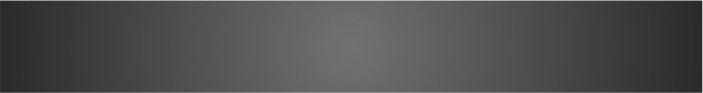 от 50 до 100 кв\мот 50 до 100 кв\мот 50 до 100 кв\мот 30 000 руб.от 30 000 руб.от 30 000 руб.желательножелательножелательножелательноот 50 до 100 кв\мот 50 до 100 кв\мот 50 до 100 кв\мот 30 000 руб.от 30 000 руб.от 30 000 руб.желательножелательножелательножелательноот 100 до 150 кв\мот 100 до 150 кв\мот 100 до 150 кв\мот 45 000 руб.от 45 000 руб.от 45 000 руб.желательножелательножелательножелательноот 100 до 150 кв\мот 100 до 150 кв\мот 100 до 150 кв\мот 45 000 руб.от 45 000 руб.от 45 000 руб.желательножелательножелательножелательноот 200 до 300 кв\мот 200 до 300 кв\мот 200 до 300 кв\мот 50 000 руб.от 50 000 руб.от 50 000 руб.желательножелательножелательножелательноот 200 до 300 кв\мот 200 до 300 кв\мот 200 до 300 кв\мот 50 000 руб.от 50 000 руб.от 50 000 руб.желательножелательножелательножелательноот 300 до 500 кв\мот 300 до 500 кв\мот 300 до 500 кв\мот 75 000 руб.от 75 000 руб.от 75 000 руб.желательножелательножелательножелательноот 300 до 500 кв\мот 300 до 500 кв\мот 300 до 500 кв\мот 75 000 руб.от 75 000 руб.от 75 000 руб.желательножелательножелательножелательносвыше 500 кв\мсвыше 500 кв\мсвыше 500 кв\мот 130 000 руб.от 130 000 руб.от 130 000 руб.желательножелательножелательножелательносвыше 500 кв\мсвыше 500 кв\мсвыше 500 кв\мот 130 000 руб.от 130 000 руб.от 130 000 руб.желательножелательножелательножелательносвыше 500 кв\мсвыше 500 кв\мсвыше 500 кв\мот 130 000 руб.от 130 000 руб.от 130 000 руб.желательножелательножелательножелательно